*En el caso del Proyecto Social, indicar la procedencia de la financiación adicional a la recibida de la Fundación Emalcsa.*A cumplimentar únicamente por aquellas entidades que ofertaron plazas gratuitas, para sus actividades deportivas, al Servicio Municipal de Servicios Sociales del Ayuntamiento de A Coruña.*En caso de imputar gastos de personal, deberá presentarse el Anexo: Declaración responsable imputación de gastos de personal, adjunto a este documento.Nombre y Apellidos:En representación de la entidad:En calidad de:Lo firma en A Coruña a _______ de _____________ de 2019Fdo.*: _____________ *(firma y sello de la entidad)ANEXO DECLARACIÓN RESPONSABLE: IMPUTACIÓN DE GASTOS DE PERSONALD./Dª.:………………………………………………………………………………………………………………………………………..con NIF …………………………………………, en su calidad de ……………………………………………………………… de la Organización ……………………………………………………………………………………………………………, con domicilio en la calle .………………………………………………………………………………………………………………de la localidad de ………………………………………………….y CIF…………………………………………………………………En relación a la V Convocatoria Deporte Solidario e Inclusivo 2018-2019 de la Fundación EmalcsaDECLARO:Que para la ejecución del proyecto………………………………………………..., subvencionado por la Fundación Emalcsa en el marco de la V Convocatoria Deporte Solidario e Inclusivo, se han imputado los gastos de personal que figuran a continuación:Que los gastos de personal arriba relacionados se han destinado al desarrollo de las actividades incluidas en el proyecto citado, y no se han imputado a ninguna otra subvención. En........................a.................de..................2019Firma del representante legal de la entidadDATOS DE LA ENTIDADNOMBRE DE LA ENTIDAD DEPORTIVANOMBRE DE LA ENTIDAD DEPORTIVANOMBRE DE LA ENTIDAD DEPORTIVANOMBRE DE LA ENTIDAD DEPORTIVATítulo del proyectoFecha y actividad de inicio del proyectoFecha y actividad de finalización del proyectoInformación económicaImporte subvencionadoFondos propios u otras fuentes de financiación*Presupuesto totalDeporte BaseProyecto SocialTotalMODIFICACIONES DEL PROYECTOMODIFICACIONES DEL PROYECTOMODIFICACIONES DEL PROYECTOMODIFICACIONES DEL PROYECTOMODIFICACIONES DEL PROYECTOModificaciones sustanciales del proyecto solicitadas a la Fundación Emalcsa Incluidas en las tipologías descritas en las  Bases (aptdo.9.1)Modificaciones sustanciales del proyecto solicitadas a la Fundación Emalcsa Incluidas en las tipologías descritas en las  Bases (aptdo.9.1)Modificaciones sustanciales del proyecto solicitadas a la Fundación Emalcsa Incluidas en las tipologías descritas en las  Bases (aptdo.9.1)Modificaciones sustanciales del proyecto solicitadas a la Fundación Emalcsa Incluidas en las tipologías descritas en las  Bases (aptdo.9.1)SiNoBreve resumen de la modificaciónFecha de solicitudFecha de respuestaRespuesta de Fundación EmalcsaRespuesta de Fundación EmalcsaConcedidaConcedidaDenegadaDenegadaOtras modificaciones NO SUSTANCIALES del proyecto.Otras modificaciones NO SUSTANCIALES del proyecto.Otras modificaciones NO SUSTANCIALES del proyecto.Otras modificaciones NO SUSTANCIALES del proyecto.SiNoBreve resumen de la modificaciónBreve resumen de la modificaciónJustificación (motivos de la modificación)Justificación (motivos de la modificación)Justificación (motivos de la modificación)ACTUACIONES DE DEPORTE DE BASE SUBVENCIONADASACTUACIONES DE DEPORTE DE BASE SUBVENCIONADASActividades/acciones realizadas al amparo de la ayuda otorgada para el deporte de baseActividades/acciones realizadas al amparo de la ayuda otorgada para el deporte de baseActividad realizadaResultado alcanzadoActividad 1Describa brevemente en qué consistió la actividad/acción.Resultado 1Especificar el NÚMERO de personas que participaron o se beneficiaron de cada actividad/acción.Actividad 2Resultado 2Actividad 3Resultado 3Total de beneficiarios/as de las actividades de deporte de baseNÚMERO total de beneficiarios/asANÁLISIS TÉCNICO DEL PROYECTO SOCIALANÁLISIS TÉCNICO DEL PROYECTO SOCIALANÁLISIS TÉCNICO DEL PROYECTO SOCIALANÁLISIS TÉCNICO DEL PROYECTO SOCIALObjetivos y resultados: indicar las acciones realizadas con el detalle de los resultados alcanzados especificando el número de beneficiarios/as y el colectivo al que pertenecenObjetivos y resultados: indicar las acciones realizadas con el detalle de los resultados alcanzados especificando el número de beneficiarios/as y el colectivo al que pertenecenObjetivos y resultados: indicar las acciones realizadas con el detalle de los resultados alcanzados especificando el número de beneficiarios/as y el colectivo al que pertenecenObjetivos y resultados: indicar las acciones realizadas con el detalle de los resultados alcanzados especificando el número de beneficiarios/as y el colectivo al que pertenecenObjetivo específicoActividad realizadaColectivo destinatarioNº de beneficiariosObjetivo 1Objetivo buscado con las actividades indicadas en las casillas de la derechaActividad 1.1Describa brevemente en qué consistió la actividad, y las colaboraciones de otras entidades, si las hubo.Características de las personas a las que se dirigió la actividad (circunstancias de exclusión social, edad, género, etc.)NÚMERO de personas que participaron en cada actividadObjetivo 1Objetivo buscado con las actividades indicadas en las casillas de la derechaActividad 1.2Objetivo 2Actividad 2.1Objetivo 2Actividad 2.2Total de beneficiarios/as del proyecto socialTotal de beneficiarios/as del proyecto socialTotal de beneficiarios/as del proyecto socialCronología de las actividades realizadas: precisar el desarrollo de las actividades descritas indicando FECHAS, DURACIÓN, LUGAR Y HORARIOSCronología de las actividades realizadas: precisar el desarrollo de las actividades descritas indicando FECHAS, DURACIÓN, LUGAR Y HORARIOSCronología de las actividades realizadas: precisar el desarrollo de las actividades descritas indicando FECHAS, DURACIÓN, LUGAR Y HORARIOSCronología de las actividades realizadas: precisar el desarrollo de las actividades descritas indicando FECHAS, DURACIÓN, LUGAR Y HORARIOSCronología de las actividades realizadas: precisar el desarrollo de las actividades descritas indicando FECHAS, DURACIÓN, LUGAR Y HORARIOSActividades realizadas Periodo de realización Días y horariosLugarFrecuenciaActividad 1 fecha inicio-fecha finDías de la semana y horario habitual de la actividadLugar o lugares donde tuvo lugar la actividadP.ej: puntual, semanal, mensual, etc.Actividad 2 Actividad 3…Colaboraciones con ORGANIZACIONES SOCIALES (incluir sólo las entidades con objeto social)Colaboraciones con ORGANIZACIONES SOCIALES (incluir sólo las entidades con objeto social)Colaboraciones con ORGANIZACIONES SOCIALES (incluir sólo las entidades con objeto social)Colaboraciones con ORGANIZACIONES SOCIALES (incluir sólo las entidades con objeto social)Colaboraciones con ORGANIZACIONES SOCIALES (incluir sólo las entidades con objeto social)Entidad con la que ha colaboradoAcuerdo de colaboración(escrito)Características de los beneficiarios derivadosNº de beneficiarios derivados Actividad/es en la/s que participaronNombre de la entidadIndicar SÍ o NOCOLECTIVO al que pertenecen los/as beneficiarios/asNÚMERO de personas derivadas Indicar en qué actividades/acciones concretas participaron los usuarios de la entidadCoordinación y colaboración con centros dependientes de los Servicios Sociales del Ayuntamiento de A Coruña*Coordinación y colaboración con centros dependientes de los Servicios Sociales del Ayuntamiento de A Coruña*Coordinación y colaboración con centros dependientes de los Servicios Sociales del Ayuntamiento de A Coruña*Coordinación y colaboración con centros dependientes de los Servicios Sociales del Ayuntamiento de A Coruña*Número de derivaciones Centro de procedenciaPerfil de las personas derivadas (género, edad, colectivo)Actividad/es en la/s que se han integrado las personas derivadasNúmero de personas derivadas por el organismo municipalNombre del centro cívico u organismo de procedenciaCaracterísticas de los/as beneficiarios/as: edad, género, circunstancias de exclusión social…Actividades del club a las que han accedido los/as beneficiarios/as de forma gratuitaPUBLICIDAD Y DIFUSIÓNAcciones de publicidad, difusión y comunicación.Deben aportarse en formato electrónico, las evidencias que acrediten la realización de las actividades descritas (aptdo 11. Bases)Acciones de publicidad, difusión y comunicación.Deben aportarse en formato electrónico, las evidencias que acrediten la realización de las actividades descritas (aptdo 11. Bases)Acciones de publicidad, difusión y comunicación.Deben aportarse en formato electrónico, las evidencias que acrediten la realización de las actividades descritas (aptdo 11. Bases)Descripción de la acciónForma de visibilizar la colaboración de la Fundación EmalcsaEvidencia de la acciónAcción 1Describa brevemente la acciónIndique en qué forma se le dio visibilidad a la colaboración de la FundaciónIndicar los recursos de verificación disponiblesAcción 2Acción 3. . . OBSERVACIONESExplique cualquier incidencia o eventualidad que haya afectado al desarrollo del proyecto, pudiendo alterar su ejecución de acuerdo a la planificación presentada a la Fundación Emalcsa.JUSTIFICACIÓN DE GASTOSJUSTIFICACIÓN DE GASTOSJUSTIFICACIÓN DE GASTOSJUSTIFICACIÓN DE GASTOSJUSTIFICACIÓN DE GASTOSJUSTIFICACIÓN DE GASTOSJUSTIFICACIÓN DE GASTOSJUSTIFICACIÓN DE GASTOSJUSTIFICACIÓN DE GASTOSJUSTIFICACIÓN DE GASTOSJUSTIFICACIÓN DE GASTOSJUSTIFICACIÓN DE GASTOSJUSTIFICACIÓN DE GASTOSFacturas imputadas a Deporte BaseFacturas imputadas a Deporte BaseFacturas imputadas a Deporte BaseFacturas imputadas a Deporte BaseFacturas imputadas a Deporte BaseFacturas imputadas a Deporte BaseFacturas imputadas a Deporte BaseFacturas imputadas a Deporte BaseFacturas imputadas a Deporte BaseFacturas imputadas a Deporte BaseFacturas imputadas a Deporte BaseFacturas imputadas a Deporte BaseFacturas imputadas a Deporte BaseNombre del/la empleado/aNombre del/la empleado/aFunción del/la trabajador/a en el marco del proyectoFunción del/la trabajador/a en el marco del proyectoFunción del/la trabajador/a en el marco del proyectoFunción del/la trabajador/a en el marco del proyectoImporte total del gastoImporte total del gastoNº y % de horas totales imputadas al proyectoNº y % de horas totales imputadas al proyectoImporte imputado a la ConvocatoriaImporte imputado a la ConvocatoriaImporte imputado a la ConvocatoriaTotal Gastos de Personal*Total Gastos de Personal*Total Gastos de Personal*Total Gastos de Personal*Total Gastos de Personal*Total Gastos de Personal*Total Gastos de Personal*Total Gastos de Personal*Total Gastos de Personal*sumasumasumasumaEquipamiento (descripción)Proveedor: razón social o nombre comercialProveedor: razón social o nombre comercialProveedor: razón social o nombre comercialNº FacturaFecha facturaFecha facturaImporte total de la facturaImporte total de la facturaImporte imputado a la subvenciónImporte imputado a la subvenciónImporte imputado a la subvención% sobre total subv.Total Gastos EquipamientoTotal Gastos EquipamientoTotal Gastos EquipamientoTotal Gastos EquipamientoTotal Gastos EquipamientoTotal Gastos EquipamientoTotal Gastos EquipamientoTotal Gastos EquipamientoTotal Gastos EquipamientosumasumasumaGastos desplazamiento (descripción)Proveedor: razón social o nombre comercialProveedor: razón social o nombre comercialProveedor: razón social o nombre comercialNº FacturaFechaFechaImporte total de la facturaImporte total de la facturaImporte imputado a la subvenciónImporte imputado a la subvenciónImporte imputado a la subvención% sobre total subv.Total Gastos DesplazamientoTotal Gastos DesplazamientoTotal Gastos DesplazamientoTotal Gastos DesplazamientoTotal Gastos DesplazamientoTotal Gastos DesplazamientoTotal Gastos DesplazamientoTotal Gastos DesplazamientoTotal Gastos DesplazamientosumasumasumaGastos actividad federativa (descripción)Proveedor: razón social o nombre comercialProveedor: razón social o nombre comercialProveedor: razón social o nombre comercialNº FacturaFechaFechaImporte total de la facturaImporte total de la facturaImporte imputado a la subvenciónImporte imputado a la subvenciónImporte imputado a la subvención% sobre total subv.Total Gastos FederativosTotal Gastos FederativosTotal Gastos FederativosTotal Gastos FederativosTotal Gastos FederativosTotal Gastos FederativosTotal Gastos FederativosTotal Gastos FederativosTotal Gastos FederativossumasumasumaGastos marketing e comunicación (descripción)Proveedor: razón social o nombre comercialProveedor: razón social o nombre comercialProveedor: razón social o nombre comercialNº FacturaFechaFechaImporte total de la facturaImporte total de la facturaImporte imputado a la subvenciónImporte imputado a la subvenciónImporte imputado a la subvención% sobre total subv.Total Gastos de Marketing y comunicaciónTotal Gastos de Marketing y comunicaciónTotal Gastos de Marketing y comunicaciónTotal Gastos de Marketing y comunicaciónTotal Gastos de Marketing y comunicaciónTotal Gastos de Marketing y comunicaciónTotal Gastos de Marketing y comunicaciónTotal Gastos de Marketing y comunicaciónTotal Gastos de Marketing y comunicaciónsumasumasumaGastos generales (descripción)Proveedor: razón social o nombre comercialProveedor: razón social o nombre comercialProveedor: razón social o nombre comercialNº FacturaFechaFechaImporte total de la facturaImporte total de la facturaImporte imputado a la subvenciónImporte imputado a la subvenciónImporte imputado a la subvención% sobre total subv.Total Gastos GeneralesTotal Gastos GeneralesTotal Gastos GeneralesTotal Gastos GeneralesTotal Gastos GeneralesTotal Gastos GeneralesTotal Gastos GeneralesTotal Gastos GeneralesTotal Gastos GeneralessumasumasumaOtros gastos (descripción)Proveedor: razón social o nombre comercialProveedor: razón social o nombre comercialProveedor: razón social o nombre comercialNº FacturaFechaFechaImporte total de la facturaImporte total de la facturaImporte imputado a la subvenciónImporte imputado a la subvenciónImporte imputado a la subvención% sobre total subv.Total de Otros gastosTotal de Otros gastosTotal de Otros gastosTotal de Otros gastosTotal de Otros gastosTotal de Otros gastosTotal de Otros gastosTotal de Otros gastosTotal de Otros gastossumasumasumaTotal gastos destinados a actividades de deporte baseTotal gastos destinados a actividades de deporte baseTotal gastos destinados a actividades de deporte baseTotal gastos destinados a actividades de deporte baseTotal gastos destinados a actividades de deporte baseTotal gastos destinados a actividades de deporte baseTotal gastos destinados a actividades de deporte baseTotal gastos destinados a actividades de deporte baseTotal gastos destinados a actividades de deporte baseSuma totalSuma totalSuma totalFacturas imputadas al Proyecto SocialFacturas imputadas al Proyecto SocialFacturas imputadas al Proyecto SocialFacturas imputadas al Proyecto SocialFacturas imputadas al Proyecto SocialFacturas imputadas al Proyecto SocialFacturas imputadas al Proyecto SocialFacturas imputadas al Proyecto SocialFacturas imputadas al Proyecto SocialFacturas imputadas al Proyecto SocialFacturas imputadas al Proyecto SocialFacturas imputadas al Proyecto SocialFacturas imputadas al Proyecto SocialNombre del/la empleado/aFunción del/la trabajador/a en el marco del proyectoFunción del/la trabajador/a en el marco del proyectoFunción del/la trabajador/a en el marco del proyectoFunción del/la trabajador/a en el marco del proyectoImporte total del gastoImporte total del gastoNº y % de horas totales imputadas al proyecto socialNº y % de horas totales imputadas al proyecto socialNº y % de horas totales imputadas al proyecto socialNº y % de horas totales imputadas al proyecto socialImporte imputado a subvenciónImporte imputado a subvenciónTotal Personal*Total Personal*Total Personal*Total Personal*Total Personal*Total Personal*Total Personal*Total Personal*Total Personal*Total Personal*Total Personal*sumasumaEquipamiento (descripción)Proveedor: razón social o nombre comercialProveedor: razón social o nombre comercialNº FacturaNº FacturaFechaFechaImporte total de la facturaImporte total de la facturaImporte imputado a la subvenciónImporte imputado a la subvenciónImporte imputado a la subvención% sobre total subv.Total Gastos EquipamientoTotal Gastos EquipamientoTotal Gastos EquipamientoTotal Gastos EquipamientoTotal Gastos EquipamientoTotal Gastos EquipamientoTotal Gastos EquipamientoTotal Gastos EquipamientoTotal Gastos EquipamientosumasumasumaGastos desplazamiento (descripción)Proveedor: razón social o nombre comercialProveedor: razón social o nombre comercialNº FacturaNº FacturaFechaFechaImporte total de la facturaImporte total de la facturaImporte imputado a la subvenciónImporte imputado a la subvenciónImporte imputado a la subvención% sobre total subv.Total Gastos DesplazamientoTotal Gastos DesplazamientoTotal Gastos DesplazamientoTotal Gastos DesplazamientoTotal Gastos DesplazamientoTotal Gastos DesplazamientoTotal Gastos DesplazamientoTotal Gastos DesplazamientoTotal Gastos DesplazamientosumasumasumaGastos actividad federativa (descripción)Proveedor: razón social o nombre comercialProveedor: razón social o nombre comercialNº FacturaNº FacturaFechaFechaImporte total de la facturaImporte total de la facturaImporte imputado a la subvenciónImporte imputado a la subvenciónImporte imputado a la subvención% sobre total subv.Total Actividad FederativaTotal Actividad FederativaTotal Actividad FederativaTotal Actividad FederativaTotal Actividad FederativaTotal Actividad FederativaTotal Actividad FederativaTotal Actividad FederativaTotal Actividad FederativasumasumasumaGastos marketing e comunicación (descripción)Proveedor: razón social o nombre comercialProveedor: razón social o nombre comercialNº FacturaNº FacturaFechaFechaImporte total de la facturaImporte total de la facturaImporte imputado a la subvenciónImporte imputado a la subvenciónImporte imputado a la subvención% sobre total subv.Total Gastos de Marketing y comunicaciónTotal Gastos de Marketing y comunicaciónTotal Gastos de Marketing y comunicaciónTotal Gastos de Marketing y comunicaciónTotal Gastos de Marketing y comunicaciónTotal Gastos de Marketing y comunicaciónTotal Gastos de Marketing y comunicaciónTotal Gastos de Marketing y comunicaciónTotal Gastos de Marketing y comunicaciónsumasumasumaGastos generales (descripción)Proveedor: razón social o nombre comercialProveedor: razón social o nombre comercialNº FacturaNº FacturaFechaFechaImporte total de la facturaImporte total de la facturaImporte imputado a la subvenciónImporte imputado a la subvenciónImporte imputado a la subvención% sobre total subv.Total Gastos GeneralesTotal Gastos GeneralesTotal Gastos GeneralesTotal Gastos GeneralesTotal Gastos GeneralesTotal Gastos GeneralesTotal Gastos GeneralesTotal Gastos GeneralesTotal Gastos GeneralessumasumasumaOtros gastos (descripción)Proveedor: razón social o nombre comercialProveedor: razón social o nombre comercialNº FacturaNº FacturaFechaFechaImporte total de la facturaImporte total de la facturaImporte imputado a la subvenciónImporte imputado a la subvenciónImporte imputado a la subvención% sobre total subv.Total de Otros gastosTotal de Otros gastosTotal de Otros gastosTotal de Otros gastosTotal de Otros gastosTotal de Otros gastosTotal de Otros gastosTotal de Otros gastosTotal de Otros gastossumasumasumaTotal gastos destinados al proyecto socialTotal gastos destinados al proyecto socialTotal gastos destinados al proyecto socialTotal gastos destinados al proyecto socialTotal gastos destinados al proyecto socialTotal gastos destinados al proyecto socialTotal gastos destinados al proyecto socialTotal gastos destinados al proyecto socialTotal gastos destinados al proyecto socialSuma totalSuma totalSuma totalTrabajador/aFunciónMes(Nómina)% de nómina imputado a la V Convocatoria DSIImporte imputado a la V Convocatoria DSIDEPORTE BASEDEPORTE BASEDEPORTE BASEDEPORTE BASEPROYECTO SOCIALPROYECTO SOCIALPROYECTO SOCIALPROYECTO SOCIAL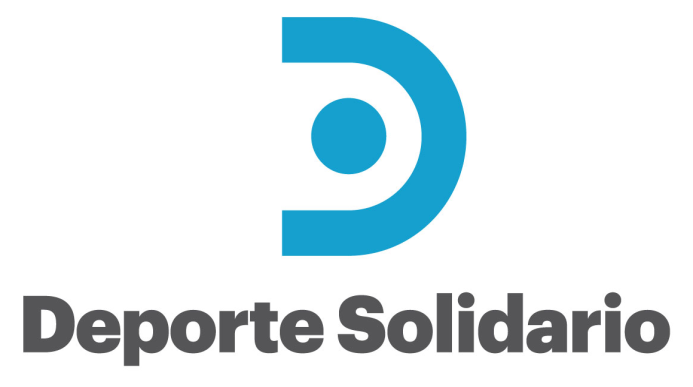 